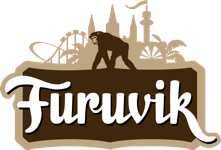 Pressmeddelande 2017-06-12konserter I Furuvik vecka 24-25  Miss Li och Nassim Al Fakir spelar på Furuviks Stora samt Lilla Scen under vecka 24-25. 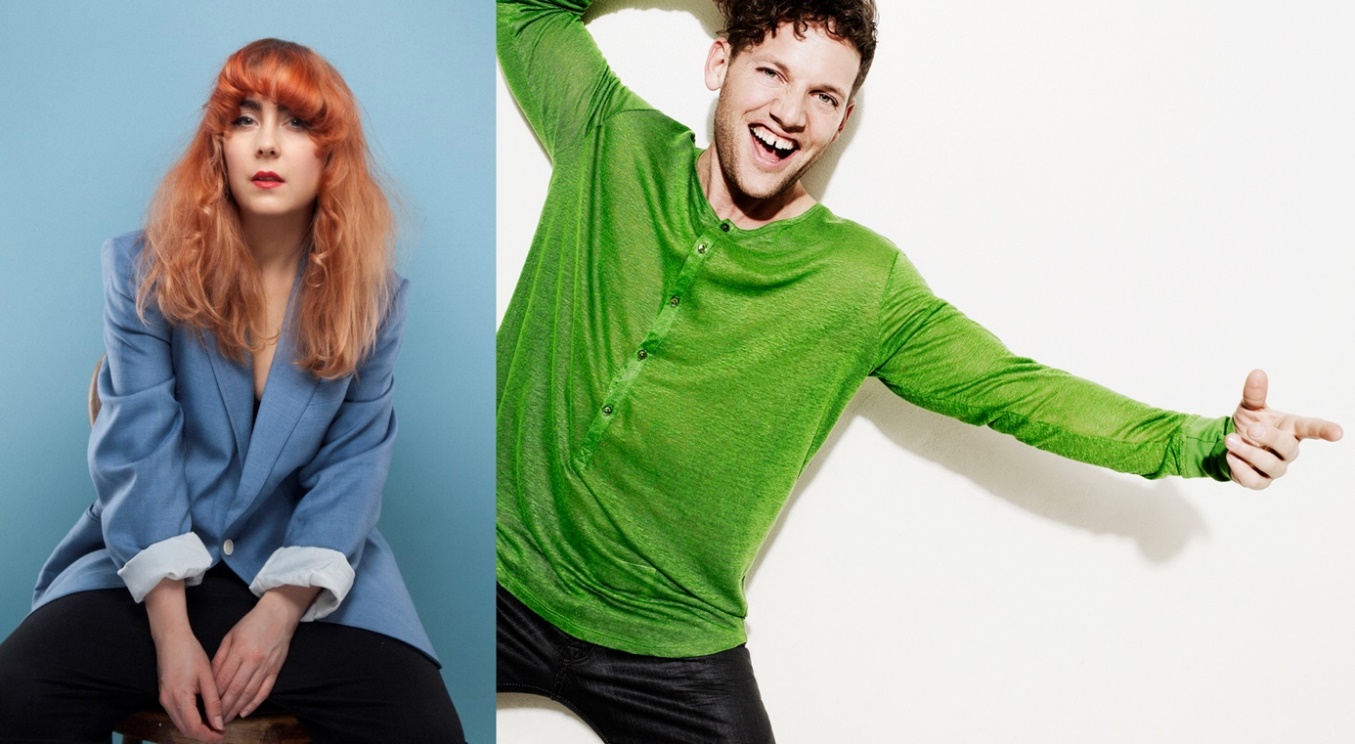 Miss Li uppträder lördagen 17 juni kl. 20.00 på Stora Scen. Nassim Al Fakir uppträder på Midsommarafton kl. 16.00 på Lilla Scen.För ackreditering och mer information kontakta Nina Tano, VD på Furuvik på telefon 
010-708 79 18 eller e-mail nina.tano@furuvik.se. För pressbilder besök vår Bildbank bilder.parksandresorts.com/furuvikKonsertsommaren 2017Med Furuviks Säsongskort och Guldkort har man fri entré hela säsongen, inklusive alla konserter i mån av plats. Säsongskortet kostar 829 kronor och Guldkortet 1299 kronor och går att köpa i Furuviks webbshop. Följande konserter är kvar att uppleva i Furuvik:Miss Li – 17 juni kl. 20.00 på Stora ScenNassim Al Fakir – 23 juni kl. 16.00 på Lilla ScenMidnight Oil – 1 juli kl. 20.00 på Stora ScenD-A-D – 7 juli kl. 20.00 på Stora ScenMiriam Bryant – 8 juli kl. 20.00 på Stora ScenThe Hives – 14 juli kl. 20.00 på Stora ScenRebecca & Fiona – 15 juli kl. 20.00 på Stora ScenPeg Parnevik – 21 juli kl. 20.00 på Stora ScenLittle Jinder – 22 juli kl. 20.00 på Stora ScenBrad Paisley – 24 juli kl. 20.00 på Stora ScenEurope – 28 juli kl. 20.00 på Stora ScenTakida – 29 juli kl. 20.00 på Stora ScenTomas Di Leva – 5 augusti kl. 20.00 på Stora ScenJohnossi – 12 augusti kl. 20.00 på Stora ScenMagnus Uggla – 19 augusti kl. 20.00 på Stora Scen